                    "Czytanie książek to najpiękniejsza zabawa,                           jaką sobie ludzkość wymyśliła"                                                                                Wisława Szymborska Piosenka o bajkachhttps://www.youtube.com/watch?v=ykQkMNUTAWM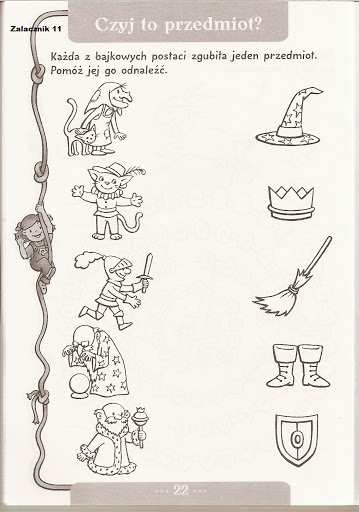 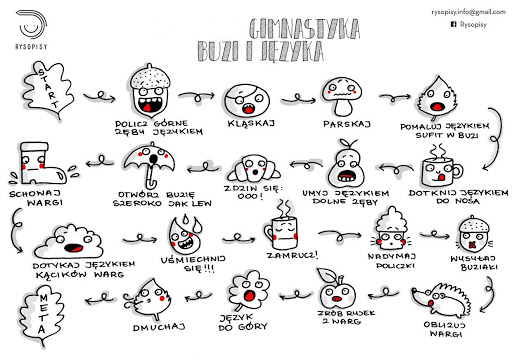 https://www.youtube.com/watch?v=Ud_1ylAJPb0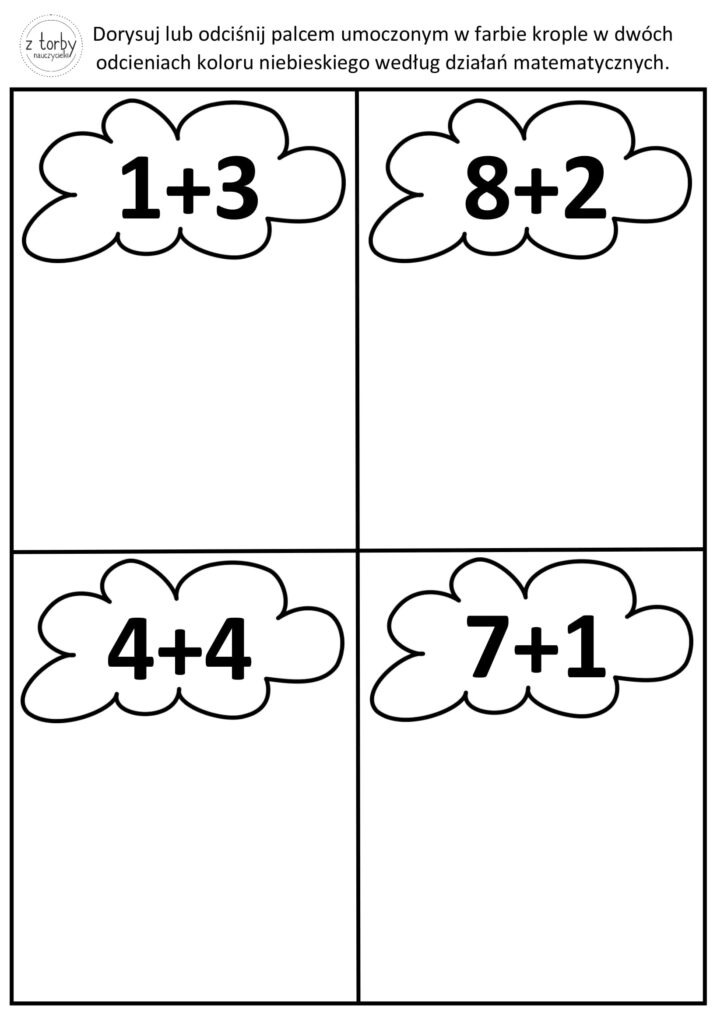 